        «Берестяной кузовок старичка Лесовичка» - так называлась познавательная программа для  уч-ся 3 класса, которую подготовила  и провела  руководитель развлекательного объединения «Проказники» Челозерцева О.Л. Старичок  Лесовичок пригласил детей в увлекательное путешествие по нашему сибирскому лесу: это и стихи о  животных, и загадки о растениях, и викторина «Угадай гриб», и еще много  интересных познавательных моментов.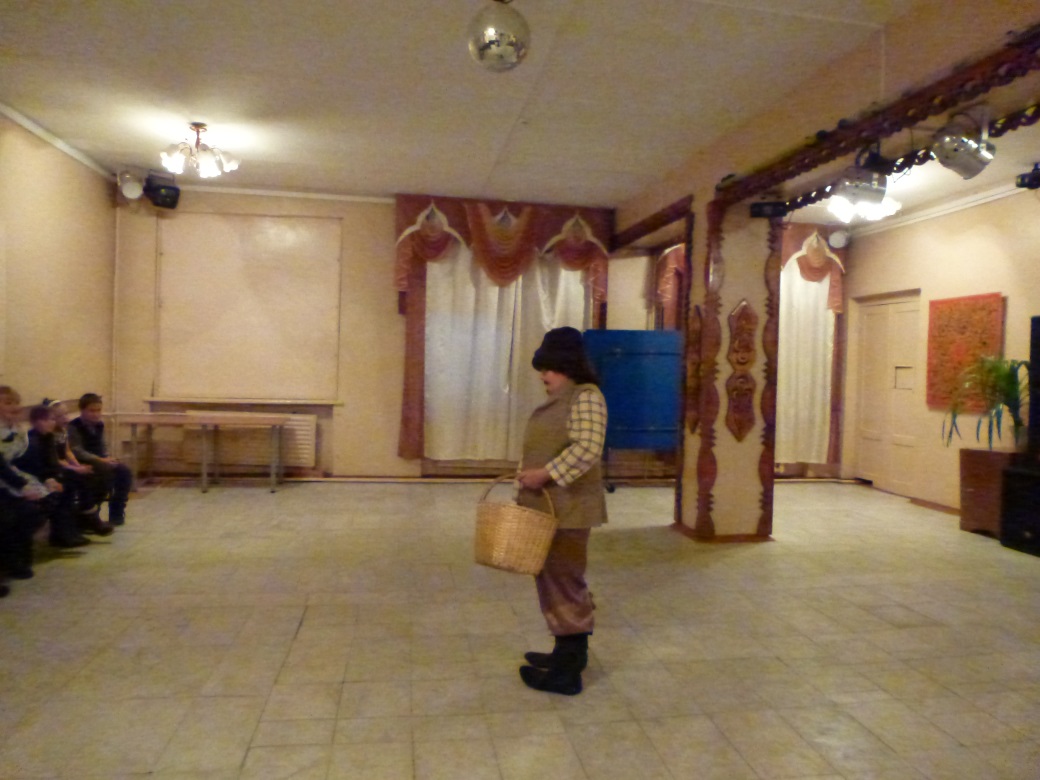 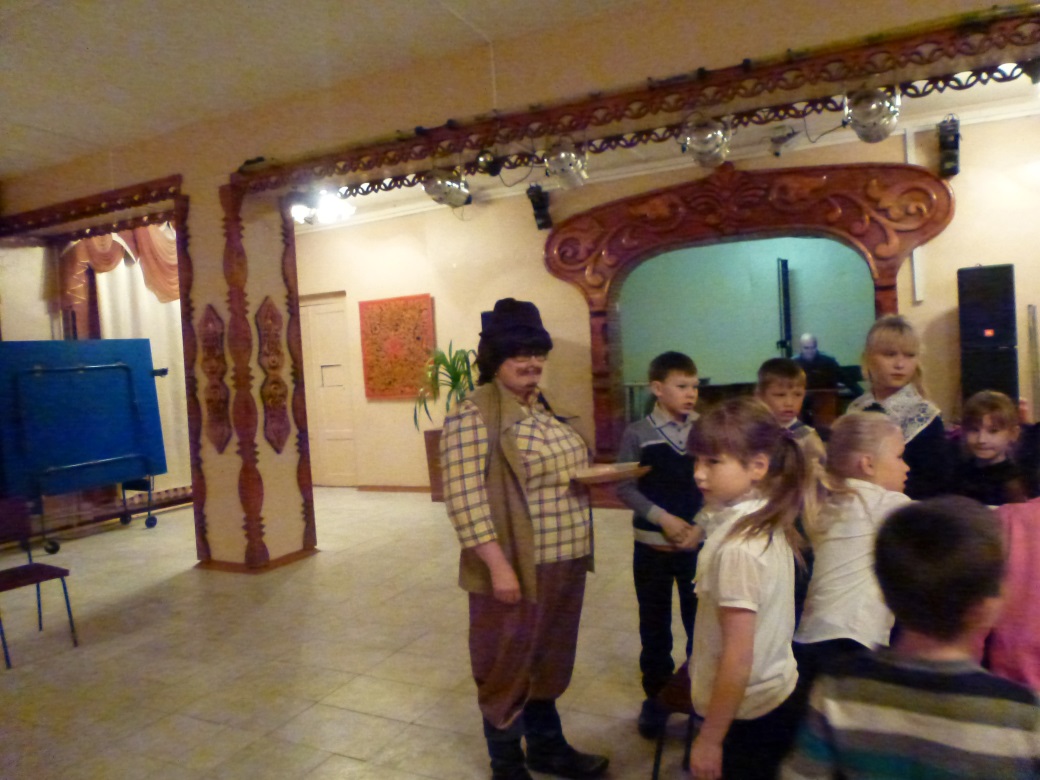 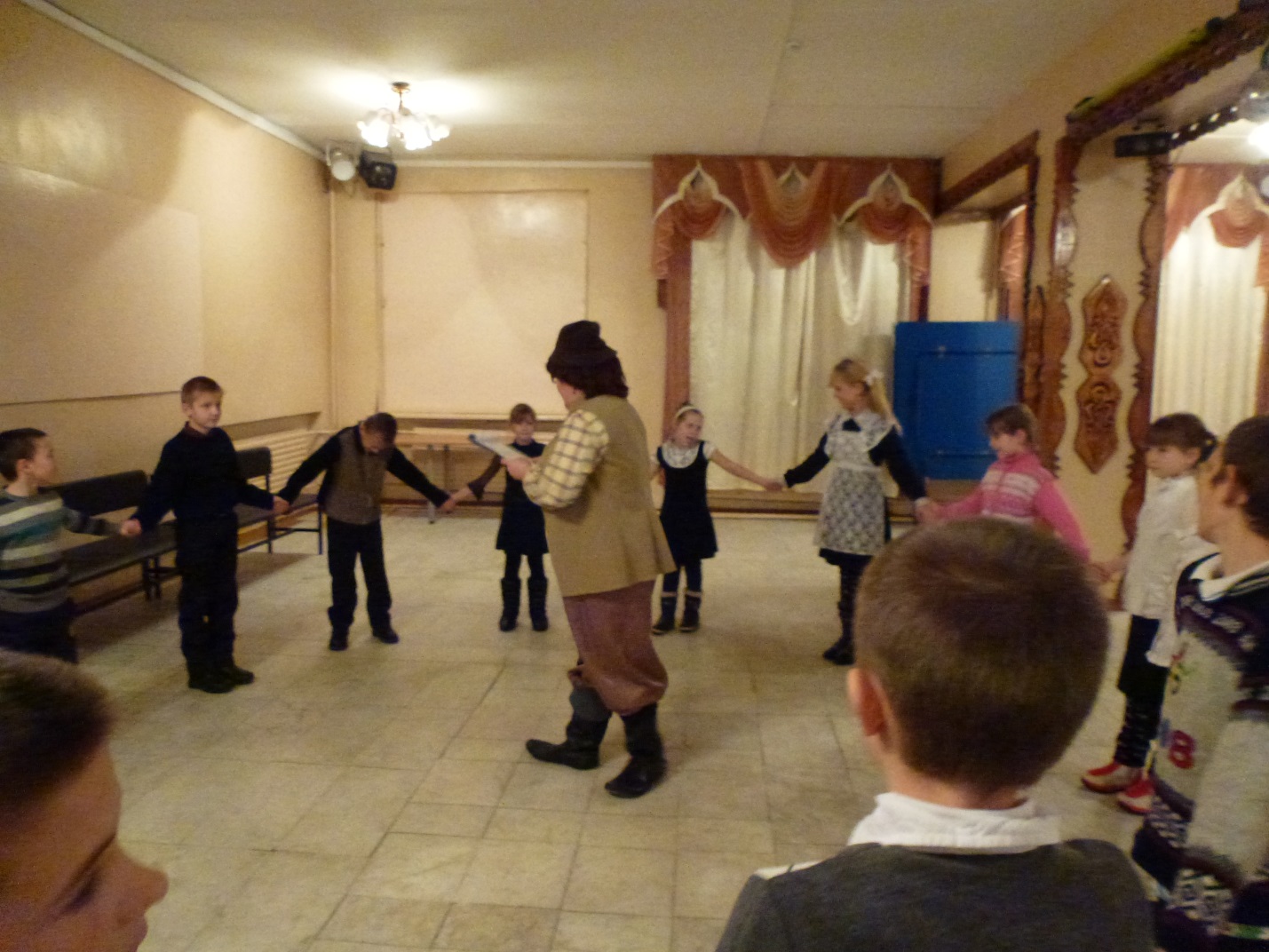 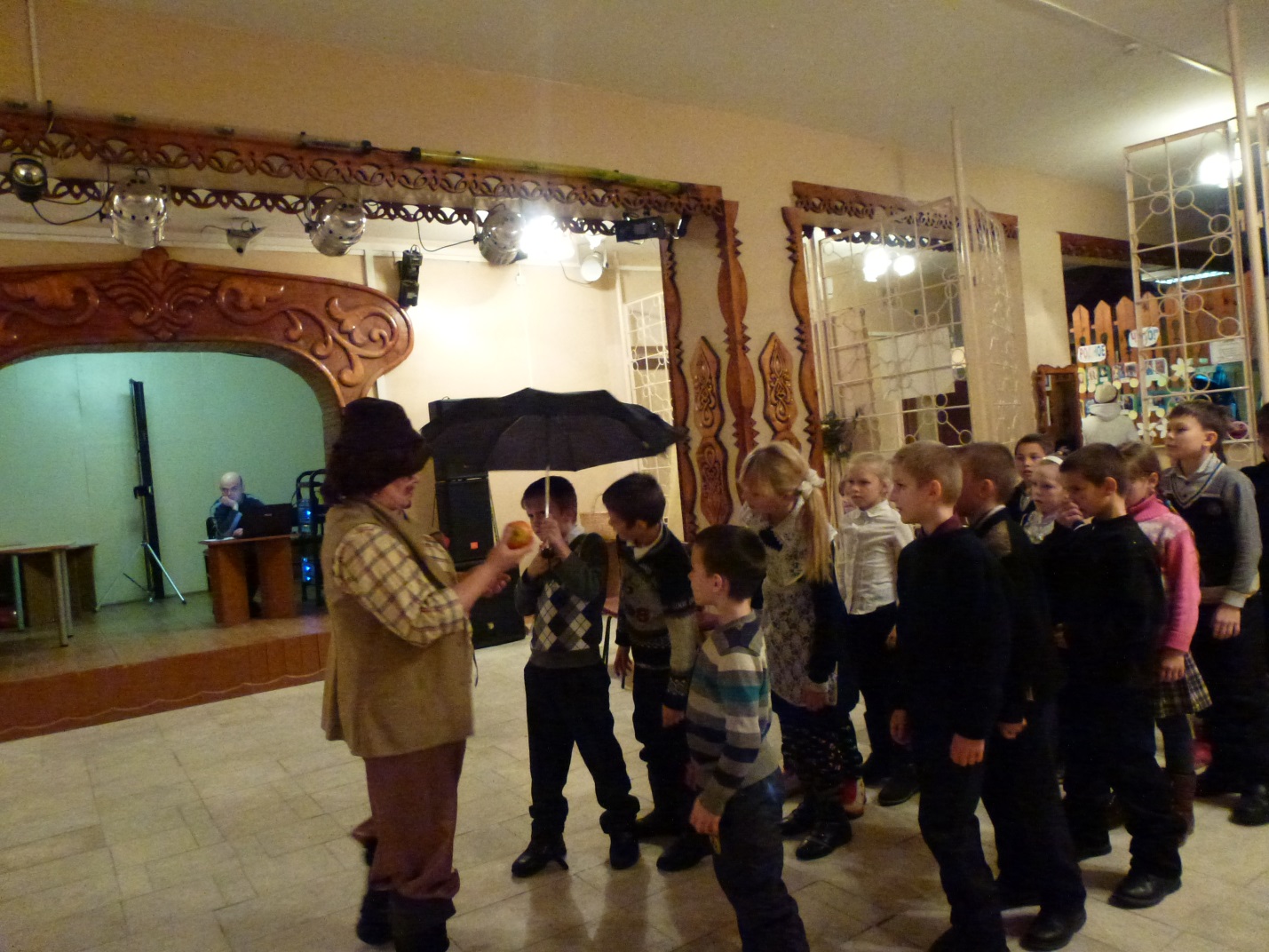 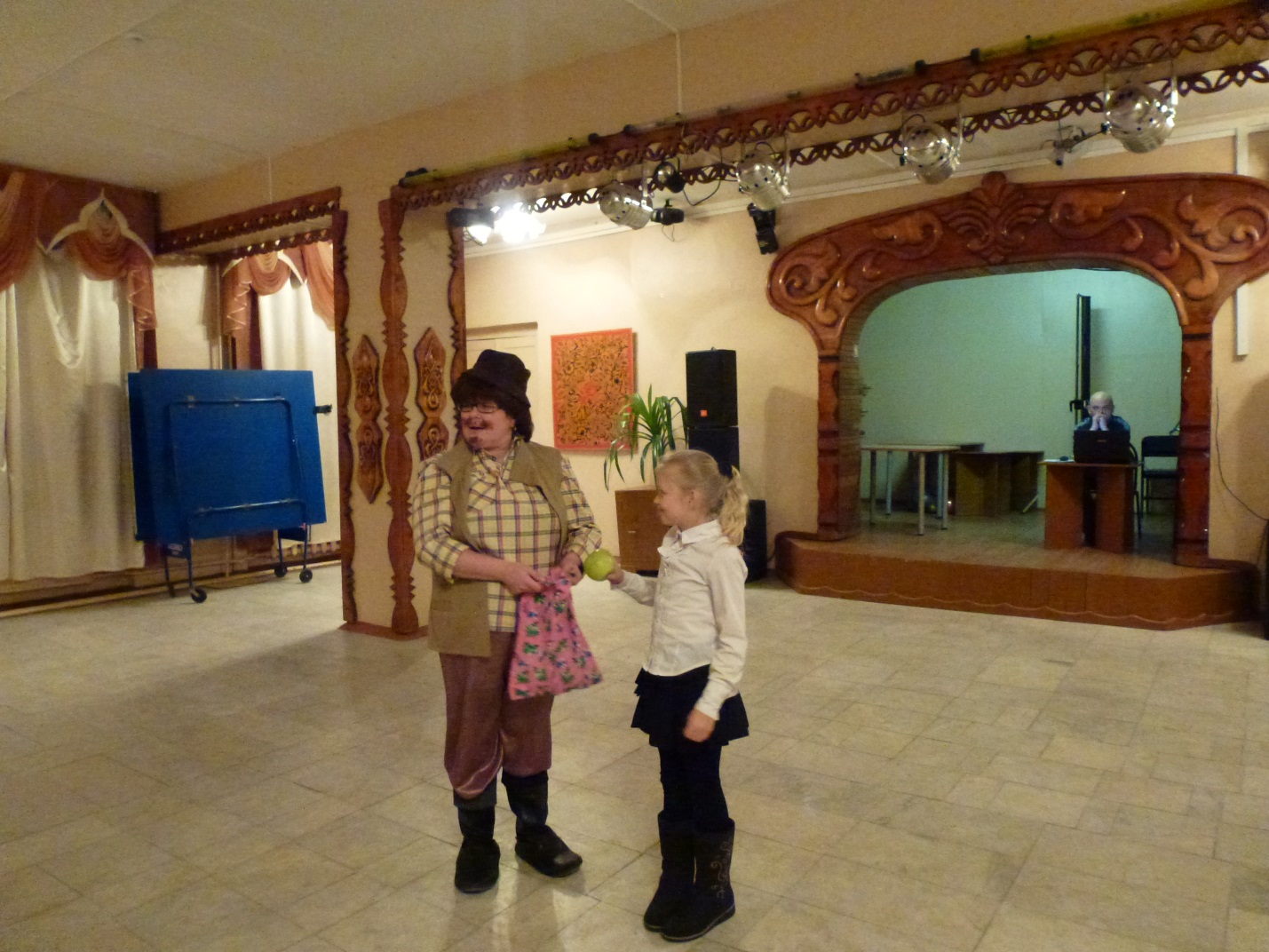 